129090, г. Москва, 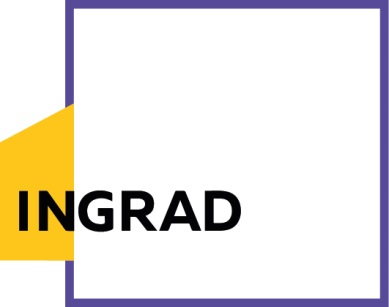  Олимпийский проспект, д .14+7 495 544 11 11info@ingrad.comwww.ingrad.com  Пресс-релизИпотека под 10,9% от «ВТБ Банк Москвы» на объектах ГК «Инград»Москва, 3 апреля 2017 года. ГК «Инград» информирует о снижении процентной ставки по ипотеке от «ВТБ Банк Москвы». Теперь покупатели жилья в микрорайонах «Новое Пушкино», «Новое Медведково», ЖК «Вавилова, 69» и ЖК «Петра Алексеева, 12А» могут приобрести квартиру в ипотеку под 10,9% годовых в рублях. Группа компаний «Инград» информирует о снижении процентной ставки по ипотеке в «ВТБ Банк Москвы» с 11,4% до 10,9% годовых в рублях. При этом действует программа «Больше метров – меньше ставка», в рамках которой при покупке квартиры площадью свыше 64 кв. м клиентам доступна ипотека под 10,4% годовых. Максимальная сумма кредита составит 30 млн рублей, а минимальный первоначальный взнос – 15%. Оформить кредит можно на срок до 20 лет.Воспользоваться новым ипотечным предложением от банка-партнера могут все покупатели, выбравшие квартиру в домах № 9, 10 и 11 микрорайона «Новое Пушкино», который ГК «Инград» возводит в северной части подмосковного города Пушкино, и в домах № 32, 33, 34 в микрорайоне «Новое Медведково», который строится в Мытищах, в непосредственной близости от Волковского, Осташковского и Ярославского шоссе. В жилых комплексах «Вавилова, 69» и «Петра Алексеева, 12А» ипотека предоставляется под залог имеющейся недвижимости.«Благодаря активной и стабильной работе ГК «Инград» все больше банков-партнеров предоставляют для объектов компании выгодные ставки по ипотеке и специальные предложения на приобретение жилья. Мы развиваем партнерские отношения с банками, которые уже аккредитовали наши объекты, и привлекаем к сотрудничеству новые кредитные. Таким образом, мы активно разрабатываем новые ипотечные продукты, которые позволяют приобрести квартиру в объектах ГК «Инград» на самых выгодных условиях», - прокомментировала Сабина Хамитова, начальник отдела ипотеки ГК «Инград».Справка о ГК «Инград»: Группа компаний «Инград» – крупная инвестиционно-девелоперская компания, которая ведет свою деятельность на рынке недвижимости Московского региона с 2012 года. ГК «Инград» специализируется на строительстве жилых комплексов в Москве и ближнем Подмосковье, уделяя особое внимание качеству проектов и созданию всей необходимой социальной инфраструктуры. На сегодняшний день портфель текущих и перспективных проектов ГК «Инград» составляет более 3,8 млн кв. м недвижимости в наиболее удачных локациях Московского региона. Залог успеха компании заключается не только в ее безукоризненной репутации на рынке, но и в тщательной проработке концепции будущих проектов, включая месторасположение, транспортную доступность и экологическую среду.Группа компаний ведет строительство двух масштабных проектов комплексной застройки в Московской области: «Новое Медведково» и «Новое Пушкино». В 2016 началась реализация жилых комплексов в Москве: «Петра Алексеева, 12А», «Вавилова, 69». В начале 2017 года ГК «Инград» приступила к строительству ЖК «Михайлова, 31». В течение года компания планируется вывод на рынок столицы еще 7 жилых комплексов. Контакты для СМИ:Медникова НатальяДиректор по связям с общественностью ГК «Инград»Тел.: +7 (495) 775-71-70, доб.: 2751Моб.: +7 (903) 666-15-00129090, г. Москва, Олимпийский проспект, д. 14MednikovaNV@ingrad.com